Муниципальное бюджетное общеобразовательное учреждение«Центр образования «Наследие»Школьное ученическое самоуправление(основная школа)С. АкбашСельская школа как центр этнокультурного образования:модель государственно-общественного управленияКраткая характеристикаВ соответствии с приказом № 116-од от 23.10.2014 г. по Управлению образования Нижнесергинского муниципального района муниципальные казенные образовательные учреждения д. Акбаш, д. Уфа-Шигири, д. Шокурово, д. Урмикеево, «Начальная школа-детский сад с. Аракаево» объединяются в МБОУ «Центр образования «Наследие». Приоритетными целями вновь новой образовательной организации является создание наиболее благоприятных условий для развития обучающихся с учетом их склонностей, способностей, возможностей, а следовательно, удовлетворение образовательных потребностей и интересов детей и их родителей. Одна из ключевых идей, определяющих деятельность Центра образования «Наследие» состоит в развитии форм государственно-общественного управления (ГОУ), выработке новой модели государственно-общественного управления на базе образовательной организации с этнокультурным компонентом образования.В рамках развития ГОУ в школе принципиально важными являются задачи создания эффективно действующей структуры школьного детского самоуправления и расширения форм системного активного общественного участия родителей.Модель ГОУ имеет 4 компонентных блока: обучающиеся, родители, педагоги и общественность. Органами государственно-общественного управления  являются Управляющий совет, педагогический совет, родительский комитет, родительская конференция, ученическая конференция, совет старшеклассников, общешкольная конференция.Компонентный блок «Обучающиеся» направлен на решение следующих задач:- выстраивается система детского самоуправления, начиная со ступени начального образования; - уделяется особое внимание развитию общественных детских объединений  и организаций;- обеспечивается непрерывная связь и преемственность между структурами детского самоуправления по ступеням обучения;- осуществляется содействие в становлении ребенка-общественника на выходе его из системы детского самоуправления в систему ГОУ.Одна из форм школьного самоуправления воплощается в деятельности комитета обучающихся, который объединяет активы учащихся 5-9-х классов, с точки зрения общественного участия в государственно-общественном управлении школой, выступает от имени учащихся при решении вопросов жизни школы, изучает и формулирует мнение школьников по вопросам школьной жизни, представляет позицию учащихся в органах управления школой, разрабатывает предложения по совершенствованию образовательного процесса, изучает интересы и потребности школьников в сфере внеучебной деятельности, создаёт условия для их реализации, содействует разрешению конфликтных вопросов. Кроме того, комитет обучающихся, как орган ученического самоуправления, осуществляет планирование, проведение и анализ общешкольных мероприятий, контроль за выполнением режимных требований, оказывает помощь администрации школы в организации учебного процесса. Важным органом ученического участия в управлении образованием в  МБОУ «Центр образования «Наследие» должна стать учебная конференция, действующая на основании Устава ОУ, Положения об учебной конференции.  Учебная конференция объединяет активы учащихся 5-9 классов, выбирает членов органов ученического самоуправления, вносит предложения по планированию работы, выдвигает кандидатуры в Управляющий совет, выдвигает предложения по организации деятельности ОУ, защищает права учащихся.Общешкольная конференция, собирается на реже одного раза в год. Ее формат – дискуссионная  площадка, на которой все субъекты образовательного процесса решают значимые для большинства вопросы: определение основных направлений развития школы, представление публичного отчета по результатам деятельности школы. Важно отметить, что на такие конференции приглашаются социальные партнеры, как по линии образования, так и представители других ведомств, учреждений, организаций, заинтересованных в качестве образовательного  процесса.В ходе реализации модели ГОУО в МБОУ «Центр образования «Наследие»»  получат распространение следующие ценности:- соблюдение законности в деятельности всех органов государственно-общественного управления школой;- реализация и защита прав и законных интересов участников образовательного процесса;- приоритетность для систем управления образованием качества образования и качества жизни обучающихся;- добровольность участия общественности в государственно-общественном управлении образовательным учреждением;- участие общественных органов в управлении всеми направлениями деятельности образовательного учреждения;- сохранение разумного баланса государственной и общественной составляющих в системе государственно-общественного управления школой;- открытость и доступность информации о государственно-общественном управлении образовательным учреждением;- принятие решений на основе достоверной информации о деятельности школы;- контроль за соблюдением прав участников образовательного процесса.Системными эффектами расширения общественного участия в формировании образовательной политики МБОУ «Центр образования «Наследие»» и управления образовательным учреждением могут быть:- обеспечение материально-технического развития образовательного учреждения;- удовлетворение актуальных образовательных запросов семьи и общества;- рост интереса и активности родителей, обучающихся, представителей общества к участию в управлении школой, помощи образовательному учреждению;- принятие и повышение ответственности общественности в отношении школы;- рост доверия общества к школе, результатам ее деятельности, улучшение имиджа школы;- расширение социального партнерства;- развитие культуры управления (менеджмента) в образовательном учреждении;- рост качества образования как следствие влияния привлечения общественности к оценке и стимулированию качества образования;- разрешение возникающих конфликтных ситуаций между участниками образовательного процесса и обеспечение защиты образовательного учреждения;- повышение открытости системы образовательного учреждения для преодоления корпоративно-профессиональной замкнутости системы в определении содержания образования, стандартов деятельности системы образования и оценке её результативности;- повышение интереса и активности родителей, обучающихся, представителей общества к участию в управлении ОУ;реализация прав субъектов образовательного процесса (учителей, обучающихся, их родителей) в управлении образовательным учреждением;- рост и стабилизация контингента обучающихся;- положительная динамика количественных показателей удовлетворенности деятельностью школы и качеством образования со стороны обучающихся и их родителей;- повышение рейтинга школы на рынке образовательных услуг.Новизна и ценность модели ГОУ, готовой к реализации в МБОУ «Центр образования «Наследие», заключаются в том, что непосредственно в образовательном процессе используются ресурсы социальных партнеров школы, местный материал, который позволяет оптимизировать образовательный процесс, а также выйти за грань школьного обученияПедагогическая цель организации ученического самоуправления: удовлетворение  индивидуальных потребностей обучающихся, направленных на защиту их гражданских прав и интересов, участие в решении актуальных проблем школы.Основными задачами самоуправления в школе являются: Координация деятельности членов школьного самоуправления при осуществлении совместных программ, проектов и инициатив.Защита прав и законных интересов детей и подростков, учеников школы. Осуществление взаимодействия с администрацией школы, учителями, различными молодёжными организациями в выработке решений в интересах членов самоуправления.Стимулирование и поддержка общественно-ценностных инициатив учеников. Привлечение внимания ученической общественности к проблемам детей и подростков. Организация взаимодействия членов школьного самоуправления  и администрации школы в решении важных вопросов. Защита прав учащихся.Деятельность школьного самоуправления строится на следующих основных принципах:
- принцип гуманизма (уважение человеческого достоинства и интересов личности);
- принцип демократичности (свободное обсуждении и решение вопросов, коллегиальности, гласности);
- принцип законности (соблюдение нормативно-правовой базы);
- принцип равноправия (равные права субъектов учебной жизни, право решающего голоса при принятии того или иного решения в своем коллективе или ассоциации);
- принцип выборности (соответствующие полномочия в результате полномочных выборов); 
- принцип обновляемости и преемственности (периодическое обновления состава органов самоуправления и их руководителей, а также обеспечение преемственности);
- принцип открытости и гласности (обеспечение  оперативной и достоверной информации); 
- принцип целесообразности (реализация потребностей и интересов детей, их родителей и педагогов); 
- принцип объединения  (добровольное объединение учащихся с целью совместного решения вопросов по повышению качества учебной жизни); 
- принцип функционального самоопределения  (участники деятельности органа ученического самоуправления добровольно определяют степень своего участия).Что такое самоуправление? Понятие «самоуправление» говорит само за себя  и означает, что та область, на которую  оно распространяется и применяется обществом или субъектом, представляет собой  самоорганизацию, исключая принудительное поведение, определяемое правилами, принципами, законами, продиктованными  кем-то другим извне, то есть без участия и согласия самого субъекта. С социологической точки зрения самоуправление – это коллективное управление, участие всех членов организации.Самоуправление - это демократичный способ организации коллективной  (общественной) жизни.Этот термин имеет очень продолжительную историю, реальный апробированный временем  опыт использования такой формы организации небольших сообществ, как самоуправление.Школьное самоуправление – это режим протекания совместной  и самостоятельной жизни, в которой каждый ученик может определить своё место и реализовать свои способности и потребности.Содержание деятельности органов самоуправленияСодержание работы органов самоуправления определяется исходя из ведущих видов деятельности, характерных для организации внеурочных занятий в школе. Такими видами деятельности являются:Познавательная деятельность – предметные недели, встречи с интересными людьми, интеллектуальные игры,  диспуты, конференции, консультации (взаимопомощь учащихся в учебе), разработка проектов и их реализация. Трудовая деятельность – забота о порядке и чистоте в школе, благоустройство школьных помещений, организация дежурства;Спортивно-оздоровительная деятельность -  организация работы спортивных секций, спартакиад, соревнований,  дней  здоровья; Художественно-эстетическая деятельность  - концерты, фестивали, праздники, конкурсы, выставки, встречи;Шефская деятельность – помощь младшим, забота о старших;Информационная деятельность – письменная информация о жизни классов школы;Вся деятельность планируется самими учащимися, в ходе реализации плана учащимся оказывается помощь, как на классном, так и на общешкольном уровне.ИТАК:  Организация   ученического самоуправления:Учит ребят умению руководить и подчиняться.Учит быть требовательными, объективными, самостоятельными.Способствует воспитанию чувства ответственности и коллективизма.Вырабатывает правильное отношение к критике.Создает условие для проявления и развития способностей каждого ученика.Дает возможность четко и  качественно организовать работу в классе, школе.Самоуправление – специфическая организация коллективной деятельности, целью которой является саморазвитие личности.Все социальные институты одновременно и управляемы, и самоуправляемы. Это относится как к школе, так и к отдельному человеку: он самоорганизуется, самоопределяется и одновременно кому-то подчиняется, кем-то направляется, даже если не ощущает этого. Значит, каждое подразделение, каждый элемент целого является одновременно и подчиненным, и самостоятельным звеном управления. Важно, чтобы самоуправление выполняло все функции, ему свойственные. Без самоуправления невозможно подлинное развитие личности в коллективеМы считаем, что самоуправление приживается в тех школах, где администрация, учителя, родители готовы к сотрудничеству с детьми, так как  ученическое самоуправление требует обязательного взаимодействия детей и педагогов.  Дети нуждаются в помощи взрослого, особенно если у них есть проблемы в межличностных  взаимоотношениях.Именно педагог, обладающий педагогическим опытом и психологическими знаниями, может вовремя предотвратить конфликт в коллективе, направить детскую деятельность в нужное русло, помочь ребёнку в решении его проблем, в  желании самоутвердиться.                                                   В данной модели  самоуправление,  основанное на точном исполнении требований законодательных и локальных актов, то есть,  сделан  акцент на использовании в основном административного ресурса. Общее собрание участников образовательного процесса, школьный совет, педагогический совет, общешкольное собрание учащихся, собрание родителей школы – всё это собственно административные структуры, которые,  разумеется, могут и выполнять определённые самоуправленческие функции. С помощью  этой модели участники образовательного  процесса, в том числе школьники, реализуют свои гражданские права на участие в управлении делами общеобразовательного учреждения и местного сообщества.Современная наука и практика пытаются развести понятия «самоуправление» и «соуправления». Часть ученых и практиков считают, что в школе сначала надо развивать соуправление, а затем самоуправление. Дети не могут самостоятельно управлять, а потому  вначале надо строить соуправление – совместное  управление с взрослыми, а когда они научатся управлять сами, то тогда будет развиваться и самоуправление. Как поставлена эта работа в нашей школе?   Во–первых,  педагогическое руководство   обеспечивает развитие  самоуправления.                                                                   На практике это означает консультативную помощь классного руководителя      каждому органу самоуправления. Педагогическое руководство именно оно обеспечивает  развитие детского самоуправления.Предметность  деятельности. Это принцип существования самоуправления: есть деятельность – есть орган самоуправления, нет деятельности - нет органа самоуправления, т.е. орган самоуправления формируется для организации деятельности в коллективе и  для коллектива.Единое планирование. В классе создаётся один план воспитывающей деятельности, исполнителями которого является сами органы самоуправления. Это план является основным механизмом включения в организацию жизни класса всех участников педагогического процесса.Выборность и  составленность органов самоуправления. В одни органы его члены будут  избираться,  в  другие будут входить согласно Положению о структуре и функциях органов самоуправления и соуправления.Сменяемость функции руководства и подчинения сроком в один год, сменяемость видов деятельности в те же сроки.Построение самоуправления снизу вверх. Пирамида власти  строится снизу вверх, а не наоборот. Участие  всех учащихся в системе самоуправления (принцип демократизма).Согласие. Разногласие могут появиться до принятия решения, далее  действует правило обязательного выполнения решения всеми участниками процесса.Широкая гласность  и открытость в деятельности органов самоуправления.Гуманность к каждому  отдельному человеку, приоритетность интересов учащихся.Приоритетность непосредственной демократии над демократией представительной.Разделение полномочий всех органов самоуправления школы и их тесное взаимодействие  В нашей школе,  мы взрослые,  видим в ребёнке не только ученика, которого следует обучать, но и своего товарища, союзника, с которым можно и нужно обсуждать всё происходящее в школе.     Данная модель   самоуправления опирается  на:Реальные возможности школы, исходя из контингента обучающихся.Финансовую обеспеченность школы.Основные нормативные документы школы, не противореча им.Сохранение и приумножение школьных традиций.Отличительными  признаки данной модели   являются:Простота внедрения проекта в жизнь.Вовлечение детских и молодёжных общественных объединений в массовость.Вовлечение в процесс самоуправления.Координационные центры разных социальных групп.Через систему самоуправления ребёнок социально определяется, у него формируется позитивный социальный опыт, происходит гражданское становление личности, решается проблема развития патриотических чувств. Смысл ученического самоуправления заключается не в управлении одних детей другими, а в обучении всех детей основам демократических отношений в обществе, в обучении их управлять собой, своей жизнью в коллективеСтруктура ученического самоуправления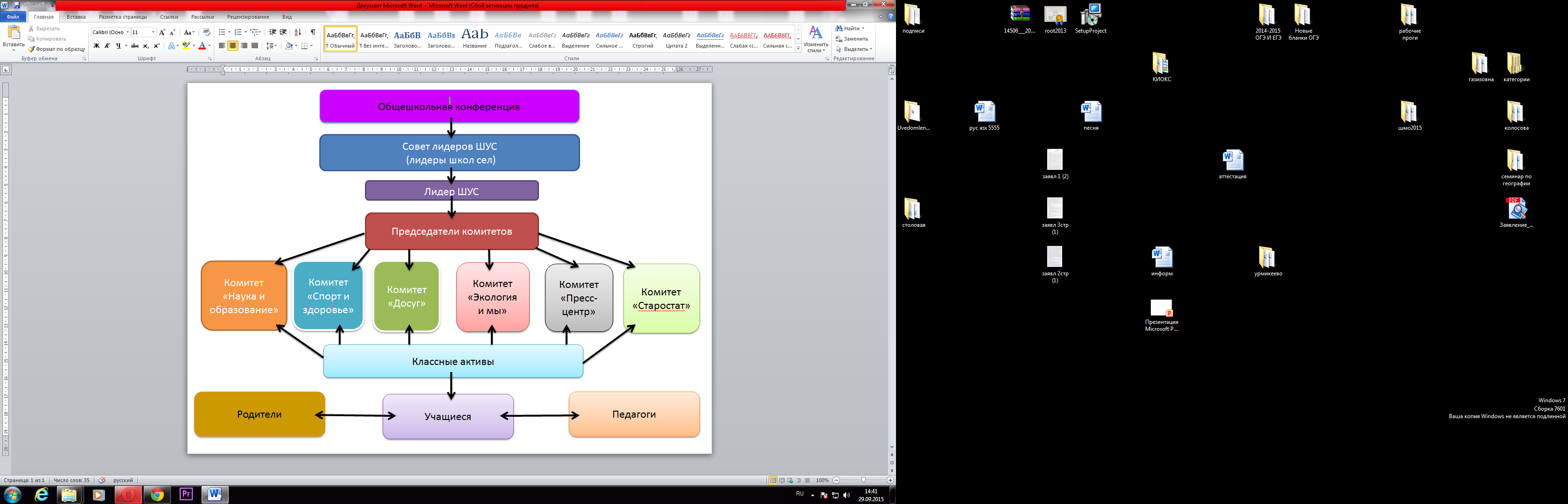 Позиционный блокСтруктура ученического самоуправления  - органическая часть общей организационной структуры управления и самоуправления воспитательной системы школы. Поэтому целесообразно представить органы ученического самоуправления во взаимосвязях трех уровней:воспитательной системы школы - организационная структура управления и самоуправления воспитательной системы школы;органов самоуправления школы - место ученического самоуправления в структуре органов самоуправления школы;самоуправления первичного коллектива учащихся - структура органов самоуправления класса.Взаимосвязи структурных единиц представляемой модели определяются местом в иерархии схемы и направлением связывающих их стрелок.Модель управления и соответственно модель ученического самоуправления выстроена на основе целей и задач воспитательной системы школы и анализа опыта ее развития.Организационный блокВ соответствии с иерархией структуры органов самоуправления школы выделяются четыре основных уровня ученического самоуправления:Первый уровень -  индивидуальный,  отдельные учащиеся, имеющие право избирать и быть избранными в органы ученического самоуправления, активно принимающие в нём участие,  классы, выбирающие  из своего числа представителя в органы ученического  самоуправления, и выдвигающие  кандидата в Председатели ученического самоуправления. Второй уровень - ученическое самоуправление в классах. Собрание класса Обсуждает все вопросы жизнедеятельности своего класса и принимает по ним соответствующие решения. Именно на собраниях обеспечивается каждому школьнику право участия в обсуждении и принятии решений по вопросам деятельности коллектива. Рассматривает и утверждает план работы класса. Выбирает совет класса. Заслушивает отчет о выполнении решений класса отдельными учениками. Совет класса - собирается раз в месяц, а при необходимости и чаще.- планируется работа классного коллектива- подводится итог работы за определенный промежуток времени;- выбираются два представителя класса в Школьную Думу.Третий уровень  (школьное самоуправление). Комитет - исполнительный орган самоуправления - состоит из представителей классных коллективов 5-9 классов (по 2 человека), избранных на классных собраниях коллективами классов. Комитет действует и имеет полномочия в рамках "Положения о комитете".Созывается по мере необходимости не реже 1 раза в месяц.В Комитет входят представители 5- 9 классов. Руководит Комитетом Лидер школьного ученического коллектива, который избирается на школьных выборах 1 раз в год. Комитет:координирует деятельность всех органов и объединений учащихся школы, планирует и организует внеклассную и внешкольную работу;организует самообслуживание учащихся, их дежурство, поддерживает дисциплину и порядок в школе;устанавливает шефство;готовит и проводит собрания или конференции учащихся школы;организует выпуск своих газет;на своих заседаниях обсуждает и утверждает планы подготовки и проведения важнейших школьных ученических мероприятий, заслушивает отчеты о работе своих рабочих органов (комитетов,  редакций и др.) органов самоуправления первичных коллективов и принимает по ним необходимые решения, заслушивает информацию и отчеты ответственных лиц самоуправления о выполнении решений школьного ученического собрания;решает вопросы поощрения и наказания, принимает решения об ответственности учащихся в соответствии со своими полномочиями.Лидеры школы с. Акбаш, лидер школы д.Уфа-Шигири, д. Урмикеево, с.           Шокурово осуществляют  контроль над деятельностью  работы всех классов, принимает важные решения, касающиеся деятельности детского органа самоуправления.Четвертый уровень. Высшим органом ученического самоуправления является общешкольная конференция, проводимая 2 раза в год. Состоит из учащихся 5-9 классов, представителей от педагогического коллектива и родительских комитетов. Структура школьного самоуправления.Нормативный блокЗакон РФ «Об образовании»;Типовое положение об общеобразовательном учреждении;Устав школы;Положение о школьном самоуправлении;Устав школьного ученического самоуправления;Положение о школьном ученическом самоуправлении;
Содержательный блокСодержание работы органов ученического самоуправления определяется исходя из ведущих видов деятельности, характерных для организации внеурочных занятий в школе. Такими видами деятельности являются:Познавательная деятельность – предметные недели, встречи с интересными людьми, интеллектуальные игры, диспуты, конференции, консультации (взаимопомощь в учёбе).Трудовая деятельность – забота о порядке и чистоте в школе, благоустройство школьных  помещений, организация дежурства.Спортивно – оздоровительная деятельность – организация работы спортивных секций, спартакиада, соревнования, дни здоровья.Художественно – эстетическая деятельность – концерты, фестивали, праздники, конкурсы, выставки, встречи.Шефская деятельность – помощь младшим, забота о старших.Информационная деятельность – письменная информация о жизни классов.Вся деятельность планируется самими учащимися, в ходе реализации плана учащимся оказывается помощь, как на классном, так и на общешкольном уровне.        Структуры  первого  уровня ученического самоуправления на уровне классных коллективов с 5 по 9-й классы может быть различной в зависимости от уровня развития коллектива, стиля руководства классного руководителя и отношений «учитель-ученик». Наиболее широкое распространение в практике работы школ получила структура по видам деятельности (познавательная, художественно эстетическая, спортивно-оздоровительная, трудовая, шефская, информационная и т.п.). Под каждый вид деятельности формируются органы самоуправления так, чтобы все учащиеся класса входили в тот или иной орган. Рабочие органы называются комиссиями дисциплины и порядка, защиты прав детства, учебной, досуговой, трудовой, экологической, спортивной, охраны прав детства, творческих дел, сектор печати и командир. Каждый орган избирает путем голосования своего председателя и заместителя, которые составляют совет класса. Предлагаемая структура в основном имеет место  в классах младшего и среднего звена. В старших классах функционирует система временных органов самоуправления «советов дел», создающихся под конкретные дела и проблемы класса.У каждого члена классных органов самоуправления есть свои обязанности. Председатель отвечает за работу каждого его члена, его заместитель – за выполнение плана работы в конкретный промежуток времени или в случае болезни председателя.Председатели органов самоуправления составляют совет класса. Совет класса имеет следующие функции: организация и проведение классных собраний и классных часов, коллективных творческих дел и других мероприятий; анализ деятельности своих членов; подготовка предложений членов классного коллектива в вышестоящие органы школьного самоуправления. Высшим органом самоуправления первого уровня является классное собрание.Педагогические задачи:Стимулирование самостоятельной деятельности и инициативы учащихся под руководством классных руководителей.Формирование классного коллектива, анализ результативности работы актива. Воспитание ответственности за порученные дела.Каждый класс представлен как отдельный город со своей символикой (название, девиз, герб). Органы ученического самоуправления избираются в начале учебного года, чтобы все учащиеся смогли входить  в тот или иной совет.Внутри советов сменность поручений превосходит один раз в четверть, тем самым каждому дается возможность попробовать себя в различных видах деятельности с разной степенью ответственности, побыть ведущим и ведомым, организатором и исполнителем.Комитет по физкультуре и спортуКомитет по труду, экологии и санитарному состояниюКомитет  по образованию;Комиссия  по досугу;Комитет  порядка.Каждый комитет выбирает из своего состава председателя  (советника) и заместителя.Из представителей совета составляется совет класса.	                   Структура второго уровня ученического самоуправления.В основе деятельности ученического самоуправления лежит:- изучение запросов учащихся, доведение до сведения администрации и организация конкретной работы по их удовлетворению. Как правило, своими силами.    - сохранение и приумножение школьных традиций, реализация программы развития школы.В  ученическое самоуправление школы входят ученики 5 – 9 классов. Субъект может быть исключён из совета  решением общешкольного ученического собрания после предупреждений по следующим пунктам: – за несоблюдение устава школы и обязанностей субъектов,- за нарушение дисциплины.Главный орган ученического самоуправления в школе – Совет. В состав совета входят председатели комитета  от каждого класса. Совет осуществляет контроль над деятельностью  работы всех классов, принимает важные решения, касающиеся деятельности детского органа самоуправления.  В совет комитета  входят ученики, возглавляющие классные комитеты. Задачами совета глав комитета являются координирование работы комитетов, осуществление взаимопомощи и взаимосвязи между комиссиями.Пресс-комитет.Отвечает за распространение информации среди учащихся.Отвечает за оформление мероприятий, проводимых в школе.Отвечает за своевременный  выпуск школьной газеты «Школьная жизнь».Досуговый  комитет.Несёт ответственность  за все культурно – массовые мероприятия.Заботится о проведении творческих встреч, концертов.Разрабатывает сценарии школьных мероприятий.Комитет « Старостат».Отвечает за порядок в школе.За организацию перемен, за пропуски и опоздания.Комитет «Спорт и здоровье».Отвечает за организацию и проведение спортивно – массовой работы в школе.Организует и проводит физзарядку до уроков и во время уроков. Комитет « Экология и мы».Отвечает за санитарное состояние в школе.Выпускает санбюллютень.Проводит рейдовые проверки.Организует   трудовые десанты  классов.Отвечает за сохранность мебели. Проводит санитарные пятницы.Комитет « Наука и образование».Обучает советников по учебе классных коллективов;Проводит анализ успеваемости учащихся 5-9-х классов, еженедельное подведение итогов успеваемости и освещение итогов на линейке;Организует  конкурсы, стимулирующие учебную деятельность.Оказывает помощь методическим объединениям учителей в проведении предметных недель и олимпиад;Участвует  в проведении общешкольной конференцииТехнологический блокРеальность использования данной модели обусловлена тем, что её разработка велась с учётом реальных возможностей и потребностей учащихся, а также социального заказа.Ожидаемые результаты:Повышение гражданской позиции школьников;Повышение заинтересованности в развитии школы;Возможность участия всех детей в управлении школой в соответствии с их способностями и возможностями;Увеличение занятости детей во внеурочное время;Улучшение нравственного, физического здоровья учащихся;Активизация творческой деятельности учащихся;Снижение количества детей, имеющих вредные привычки;Снижение динамики роста детской возрастной преступности, а также правонарушений.Основные формы ученического самоуправления.Заседания актива класса.Заседания Совета  ученического  самоуправления.Заседания Совета Председателей.Заседания Совета школы.Участие в работе собрания.Участие в работе ученических и родительских собраний.Участие в работе творческих групп.Проведение круглых столов.Организация и проведение досуговых мероприятий.Организация и проведение спортивных соревнований.Другие формы работы.Роль педагогов и родителей в самоуправлении.Педагоги и родители  учат непосредственно участников самоуправления самоонализу. Самокритике и самоустановке в организуемой ими деятельности в своём коллективе. Одновременно каждый педагог учит коллектив учитывать потребность каждого члена, потребность меньшинства, создаёт атмосферу, чтобы каждый член детского самоуправления  Мог действовать согласно голосу собственной совести и стремился к общему  согласию. Педагог повышает роль собрания, оказывает методическую помощь активу, привлекает к работе актива родителей, общественность, выступает носителем, хранителем, продолжателем традиций, принимает участие в разработке документов актива: памяток, планов. Положений. Педагог учит детей анализировать свою работу, принимать конкретные свои решения и выполнять их, ведёт индивидуальную работу, формирует орган детского ученического самоуправления при своём объединении, вместе с воспитанниками  планирует, организует, анализирует воспитательную работу по своему предмету.Управленческий блок   Управление развитием ученического самоуправления.Ученическое самоуправление функционирует на основе теории управления социальным объектами и процессами, являясь органической частью общешкольного управления.   Основными функциями социального управления являются анализ, планирование, организация, контроль, регулирование (коррекция) и снова анализ.   Указанные функции реализуются в течение одного месяца и затем повторяются снова, т.е. составляют управленческий цикл.Сбор информации и её анализ осуществляется на всех уровнях самоуправления. Анализ дополняется самоанализом и наоборот.Планирование. Его результат – это ответ на вопросы: «Что делать?» «Что делать в классе?» и «Что делать в школе?».Организация, т.е. подготовка учащихся к деятельности. Классный руководитель учит ребят выполнять инструктивно-методическую работу. Суть деятельности по организации состоит еще и в том, чтобы подготовить самих учащихся, определить время, ответственных.Контроль осуществляется на уровне самоконтроля (каждый контролирует себя) и контроля со стороны органов самоуправления.Регулирование – внесение изменений в функционирование системы, если она отклоняется от нормы. Происходит это через учащихся, руководителей органов ученического самоуправления, классного руководителя.Партнёрство – это: соединение,  сопереживание, содружество,  союз, ответственность.Совместная деятельность:соуправлениесогласиедовериевзаимовыгодностьразвитиеединствообъединениевзаимопритягательностьобщая цельподдержкаравенствооткрытостьчестностьвзаимоуважениеВзаимодействие структур в управлении    воспитательным  процессом.Цель работы совета:1.Улучшение качество жизни в школе.Задачи:1.Формировать гражданское мышление и мировоззрение молодёжи.2. Создать условие для приобретения молодёжью реального опыта гражданской активности.3.Воспитать человека, активного как в преобразовании собственной жизни, так и в жизни общества.4. Социализация личностиНа схеме вы видите стрелки в двух направлениях. Они говорят о взаимовыгодности партнерских отношений.  Воспитание проходит на принципах:Ориентация на общечеловеческие ценности.Демократизация образование и воспитание. Социальная адекватность воспитания.Преемственность педагогических действий в социуме.Создание воспитывающей среды.Опора на интересы и потребность учащихся, педагогов, социума.        В чем же выгодность  объединения усилий:решается общая проблемапроисходит обмен информациейисчезает недоверие (если оно имело место) у партнеров друг к другуповышается имидж обоих партнеровресурсы используются в общих интересахСовет школы определил новые направления совместной  деятельности ответственно-гражданскаяпознавательнаяхудожественно – творческая трудоваяспортивно – оздоровительная.По каждому направлению определили формы деятельности.В школе создана система воспитательной работы. Она реализуется в учебно-познавательной, трудовой, досуговой, спортивно оздоровительной деятельности учащихся. Работа проводится  через систему дополнительного образования по программам: здоровье,  позиция, интеллект,  технология, художественное творчество. Наш девиз «Умеешь сам – научи другого». Наша цель – объединить школу, власть, общественность, бизнес. Социальная активность учащихся.В школе действует система самоуправления, обеспечивающая социализацию каждого ребёнка. В Совет школы и в Управляющий совет входят 2 ученика (9 классы). Работают классные и общешкольные ученические комитеты.  За  каждым  комитетом закреплён учитель-методист. Ученические комитеты  школы:Наука и образованиеСпорт и здоровьеДосугПресс-центрЭкология и мыСтаростатСовет старшеклассников является инициатором творческих дел и координирует работу классных  ученических комиссий.Школьное самоуправление – это режим протекания совместной и самостоятельной жизни, в которой каждый ученик может определить свое место и реализовать свои способности и возможности.Для роста активности детского коллектива решающую роль играет  стиль взаимоотношений взрослых и детей, важными чертами которого является вера в силы детей, стремление развивать и максимально использовать их инициативу, самодеятельность, воспитывать их самостоятельность в решении всех вопросов жизни коллектива. Там, где школьники не являются организаторами,  вместо этого играют в заседания, решения и протоколы, нет подлинного ученического самоуправления. Действующий орган ученического самоуправления – инициатор всех творческих дел, он отчитывается перед своими товарищами за проделанную работу, если член ученического коллектива самоуправления не справляется со своей работой, то он в любой момент переизбирается или заменяется достойной кандидатурой.Ученическое самоуправление требует обязательного взаимодействия детей и педагогов. Дети нуждаются в помощи взрослого, особенно если у них есть проблемы в межличностных взаимоотношениях. Именно педагог, обладающий педагогическим опытом и психологическими знаниями, может вовремя предотвратить конфликт в коллективе, направить детскую деятельность в нужное русло, помочь ребенку в решении его проблем, в желании самоутвердиться. Именно помочь, а не выполнять за детей работу, иначе ребята будут формально относиться к своей должности. Чтобы дети на деле сами  стали организаторами определённых участков работы, недостаточно просто предоставлять им права, необходимо их научить выполнять свои обязанности и пользоваться своими правами.Деятельность комитета «Наука и образование»Комитет науки и образования является одним из органов школьного ученического самоуправления и состоит из 6 человек (советников по учебе), ответственных за учебную работу в классах. Возглавляет учебную комиссию председатель, который является членом ученического совета школы.Задачами учебной комиссии являются:обучение советников по учебе классных коллективов; анализ успеваемости учащихся 5-9-х классов, еженедельное подведение итогов успеваемости и освещение итогов на линейке;организация конкурсов, стимулирующих учебную деятельность. оказание помощи методическим объединениям учителей в проведении предметных недель и олимпиад;оказание помощи в проведении общешкольной конференции.План работы ученического  самоуправления МБОУ ЦО «Наследие»Направление «Наука и образование»Состав учащихся  в направлении «Наука и образование»Руководитель: Аптулхаев Радмир ЗакирьяновичДеятельность комитета «Старостат»Старостат является одним из органов школьного ученического самоуправления. В него входят старосты 5-9-х классов. Председатель является членом ученического совета школы и заместителем председателя ШУСа и утверждается на организационном заседании ШУСа.Задачи старостата:- содействие формированию у школьников личности лидера, способного к сотрудничеству в процессе групповых и коллективных форм деятельности, владеющего культурой межличностных отношений, готового и умеющего защищать права и интересы своего коллектива;- развитие у школьников самостоятельности.План работы ученического  самоуправления МБОУ ЦО «Наследие»Направление «Старостат»Состав учащихся  в направлении «Старостат»Руководитель: Равилов Эльнар ВалерьевичДеятельность комитета «Экология и мы»Целями  комитета в данном направлении являются:• содействие в развитии у школьников навыков экологического поведения;• воспитание в учащихся школы любви к природе;• привлечение школьников к активному и осознанному озеленению школьных помещений.Комитет:• распространяет среди школьников знания по вопросам озеленения и ухода за растениями;• организует занятия, ориентированные на развитие учащихся умений и навыков по уходу за комнатными растениями;• проводит работу по озеленению школы и отдельных классных помещений, по созданию школьной оранжереи;• формирует в школе группы озеленителей-экологов, имеющие представителей в каждом классе.План работы ученического  самоуправления МБОУ ЦО «Наследие»Направление «Экология и мы»Состав учащихся  в направлении «Экология и мы»Руководитель: Абдулхаева Альбина КамильевнаДеятельность комитета «Досуг»Основная цель данного комитета – это помощь в организации культурно-массовых мероприятий.Задачи:- помощь в освоении учащимися социальной роли организатора различных дел;- развитие у школьников самостоятельности и творческого мышления.План работы ученического  самоуправления МБОУ ЦО «Наследие»Направление «Досуг»Состав учащихся  в направлении «Досуг»Руководитель: Фархутдинова Луиза СалахатдиновнаДеятельность комитета «Пресс-центр» Пресс-центр – детское объединение информационного и организационного обслуживания журналистов, функционирование которого направлено на формирование творческой личности, ориентированной на созидательную деятельность.Пресс- центр создан для осуществления:- поэтапного решения задач создания единого информационного пространства школы;- содействия развитию издательского дела школы;- поддержки одарённых детей;- использования и внедрения современных технологий в учебно-воспитательный процесс. Основной целью деятельности пресс- центра является: развитие творческих способностей учащихся, воспитание информационной культуры, формирование активной жизненной позиции.Основными задачами деятельности  Пресс-центра являются:создание условий для реализации профессиональных интересов (для уч-ся, желающих в будущем получить профессии журналиста и др.);создание условий для реализации инициативы, активности у учащихся в значимой для них деятельности;осуществление взаимодействия с российскими и городскими СМИ;представление возможности всем членам коллектива школы получать информацию о жизни школы, событиях, волнующих школьников;отражение текущих новостей школы;сбор, накопление, обработка, обобщение и изучение общественного мнения;Редакционный отдел:-  формирует определённый объём знаний по журналистике,- осуществляет сбор материалов для газеты,- собирает информацию, обрабатывает её и пишет статьи,- разрабатывает сценарии для радиопередач и видеофильмов;План работы ученического  самоуправления МБОУ ЦО «Наследие»Направление «Пресс-центр»Состав учащихся  в направлении «Пресс-центр»Руководитель: Валиева Эльмира ВалериевнаДеятельность комитета  «Спорт и здоровья»Цель: воспитание поколения, стремящегося к здоровому образу жизни, посредством вовлечения детей в такие формы организации оздоровительной работы, как спортивные эстафеты, соревнования по различным видам спорта, агитпредставления на тему здоровья.Задачи:
– способствовать формированию у учащихся навыков ведения здорового образа жизни;
– способствовать развитию и совершенствованию таких качеств, как выносливость, ловкость, сила, мышление, умение координировать свои движения;
– способствовать определению ценности своего здоровья и мер по его сохранению;
– привлечь внимание ребят к разнообразным видам спорта.План работы ученического  самоуправления МБОУ ЦО «Наследие»Направление «Спорт и здоровье»Состав учащихся  в направлении «Спорт и здоровье»Руководитель: Ганиев Ильгиз МиргалимовичКоличественные критерии оценки результативности работы ученического самоуправления:Количество инициатив, выдвинутых органами ученического самоуправления.Количество реализованных (нереализованных) инициатив, выдвинутых органами ученического самоуправления.Количество самостоятельно проведённых детьми мероприятий, акций, дел и т.д.Количество конфликтов, спорных вопросов между детьми, педагогами и родителями, решённых при участии органов ученического самоуправления.Количество реально установленных контактов, наличие структуры взаимодействия, дружбы между различными ученическими подразделениями внутри учреждения (района, города).Количество школьников, реально участвующих в работе различных органов самоуправления.Качественные критерии оценки результативности работы ученического самоуправления:Общий порядок, организованность в школе.Уровень общей культуры, культуры общения детей, участвующих в ученическом самоуправлении.Объём, качество работы, проделанной органами ученического самоуправления.Мотивация участия в деятельности органов ученического самоуправления.Ценностные приоритеты лидеров самоуправления.Общественный резонанс:Авторитетность органов самоуправления в детской среде.Заинтересованность детей в представительстве класса (школы, района), защите чести учреждения на более высоком уровне.Для выявления конкретных показателей работы органов ученического самоуправления по перечисленным критериям применимы следующие методы:1.Анализ документов (нормативных, отчётных, планов работы)2. Экспертная оценка – группа экспертов (педагоги, лидеры, родители, приглашённые специалисты) оценивает по определённой системе.3. Наблюдение.4. Беседа, интервью.5. Анкетирование, опрос.6. ТестированиеДля достижения высокой результативности школьного самоуправления продумана целенаправленная работа по повышению профессионального уровня педагогов, обучение учащихся и их родителей по проблемам школьного самоуправления. Эта работа предусматривает:- овладение педагогами основами теории и методики школьногосамоуправления, формами и метолами его развития;- обучение под руководством педагогов учащихся методами организации конкретной деятельности в рамках ученического самоуправления, вооружение их организаторскими умениями и навыками совместной с педагогами и родителями работы в органах самоуправления;- вооружение родителей необходимыми педагогическими знаниями, организаторскими умениями и навыками, психолого-педагогическими основами взаимоотношений с учащимися и педагогами.В работе с педагогами используются разнообразные формы повышения квалификации: самообразование; участие в работе практических семинаров «Педагогической мастерской». Взаимосвязь ученического самоуправления с родительской общественностью, с  Советом школы, с Управляющим Советом. В этом году в Совет Школы и в Управляющий Совет были избраны представители от ученического самоуправления, который будет присутствовать как полноправный член Совета, с правом голоса. Ученическое самоуправление требует обязательного взаимодействия детей и педагогов. Дети нуждаются в помощи взрослого, особенно если у них есть проблемы в межличностных взаимоотношениях. Именно педагог, обладающий педагогическим опытом и психологическими знаниями, может вовремя предотвратить конфликт в коллективе, направить детскую деятельность в нужное русло, помочь ребенку в решении его проблем, в желании самоутвердиться. Именно помочь, а не выполнять за детей работу, иначе ребята будут формально относиться к своей должности. Чтобы дети на деле сами  стали организаторами определённых участков работы, недостаточно просто предоставлять им права, необходимо их научить выполнять свои обязанности и пользоваться своими правами.Ожидаемые результаты:включение учащихся в управление школой;разграничены полномочия в организации жизнедеятельности класса между классным руководителем и ученическим активом;отлажена система организации и проведения школ актива;созданы условия для развития социально значимых качеств учащихся;созданы новые общественные отношения, основанные на принципах толерантности;личностный рост учащихся, активизация его творчества, самоопределения и самореализации;повышение интереса учащихся к социально-значимой деятельности.Результаты работы актива класса отражаются в материалах классного уголка, школьного комитета - на стенде.МесяцМероприятияСентябрь1. Подведение итогов работы комиссии за прошлый учебный год.2. Составление плана работы комиссии на новый учебный год.3. Распределение обязанностей между членами комиссии.4. Учеба актива. Темы: «Работа учебного сектора в классе. Распределение обязанностей между членами учебного сектора в классе».5. Рейд по проверке оформления дневников.6.Организация конкурсов «Класс-чемпион по двойкам», «Класс-чемпион по пятёркам»7. Старт интеллектуального марафона.ОктябрьФормирование секции НОУ.Обсуждение плана НОУ.Разработка положения о конкурсе Анализ успеваемости за I четверть 5-9 классы.5. Учеба  актива. Тема «Организация шефской работы в классах».НоябрьОрганизация досуга членов учкома.Результаты проверки дневников учащихся 5-9 классов.Помощь в проведении предметных недель.Работа членов учкома по оказанию помощи в учёбе отстающими обучающимися.Анализ посещаемости занятий  обучающихся.Учеба актива. Тема «Подведение итогов успеваемости в классе».ДекабрьРабота учебных секторов 5-9 классов.Анализ результатов проверки домашнего задания.Заслушивание слабоуспевающих  учащихся.Работа секции НОУ.Беседы с врачом, предупреждение переутомления обучающихся.Школа актива. Тема «Работа с книгой в классе».ЯнварьАнализ успеваемости обучающихся 5-9 классов.Анализ посещаемости занятий обучающимися.Работа членов учкома по оказанию помощи в учебе отстающими обучающимися.Помощь в проведении предметных недель.Сбор данных об одарённых детях (тестирование).Анализ успеваемости за II четверть 5-9 классы.ФевральРабота учебных секторов  5-9 классов.Результаты проверки дневников обучающихся.Анализ посещаемости занятий обучающимися.Заслушивание учащихся систематически пропускающих занятия.МартТекущая успеваемость обучающихся 5-9 классов.Организация досуга членов учкома.Анализ результатов проверки домашнего задания.Игра для учащихся 7-8 классов «Что? Где? Когда?».Анализ успеваемости за III четверть 5-9 классы.АпрельРезультаты проверки дневников обучающихся 5-9 классов.Работа учкома по оказанию помощи в учёбе отстающим обучающимися.Анализ посещаемости занятий учащимися.Конкурс «Самый умный».Участие в выборах в ШУС на следующий учебный год.МайЗащита исследовательских работ.Анализ работы членов учкома. Поощрение.Праздник «Ум и Талант».Анализ успеваемости за IV четверть и год 5-9 классы.Подведение итогов года. Определение перспектив развития.ФИ учащихсяПримечаниеФархутдинова Влада  ПредседательУтяшев ЭмильГалиакбаров Данил Абдрахманов Денис Емельянова Элина Утяшева АлинаМесяцМероприятияСентябрьОрганизационное заседание: 1. Определение целей и задач работы Старостата на предстоящий учебный год. 2. Выборы актива Старостата (председателя, его заместителей и ответственных по параллелям).  Знакомство с нормативными документами, связанными с работой Старостата.3. Заполнение анкет «Актив класса».4. Разработка и утверждение плана работы Старостата. 5. Изучение функциональных обязанностей Старосты класса.6. Итоги проведения Дня знаний, Дня памяти погибших в Беслане. 7.Подготовка классов в организации и проведении праздников ко Дню старшего поколения, Дня Учителя. Работа по плану работы школы на октябрь.Октябрь 1. Дискуссия: «Роль старосты в организации классных и школьных праздников». 2..Проведение осеннего бала3. Подготовка к окончанию четверти, подведение итогов обучения. 4. Подведение итогов участия классов в мероприятиях за сентябрь месяц. 5. Организация учета личных достижений класса6. Организация генеральной уборки в классах перед каникулами. 7. Мероприятия в школе и по классам на осенних каникулах.Ноябрь1. Дискуссия «Что такое наглядная агитация в классе» 2. Рейд по организации дежурства в классе. 3. Проведение Дня матери4. Подготовка классов к Празднованию Нового года 5.Примерный план мероприятий на зимние каникулы. 6. Выезды на экскурсии. Декабрь1. «Взаимодействие Совета Школы и Старостата». 2. Отчеты старост 5-11 кл.:  Подведение итогов обучения. По участию в мероприятиях в первом полугодии.3. Планирование работы по оформлению школы к Новому году. 4. Подготовка к празднованию общешкольных мероприятий и классных «Новогодних огоньков». Безопасность. 5. Подведение предварительных итогов конкурса «Лучший класс года».6. Рейд по проверке классных уголков. 7. Генеральная уборка классов силами учащихся. ТБЯнварь1. «Классное собрание – орган классного ученического самоуправления». 2. Подведение итогов проведения зимних каникул.3. Участие в операции «Школьная мебель».4. Обмен опытом работы старост. 5. Конкурс «Деловой стиль». 6. Проведение месячника по военно-патриотической работе.Февраль1. Дискуссия: «Какими качествами должен обладать лидер? Можно ли воспитать в себе качество лидера?» (Презентация. Тест «Какой вы человек?») 2. Подведение итогов месячника по военно-массовой и спортивной работе. Участие классов (отчёт старост) 3. Знакомство с планом работы школы: Подготовка Масленицы, концерт на 8 марта. Март1. Отчет о работе старост 5-9 классов. 2. Итоги Проведение праздника, посвященного дню 8 марта.3. Участие в акции «Пропускам уроков – нет! 4. Участие в операции «Кто, если не ты?» (участие в субботниках 12, 26.04.2016. Соблюдение ТБ).5. Подготовка к проведению мероприятий, посвященных Великой Победе. 6. Разное.Май1. Подведение итогов работы старостата. 2. Награждение лучших старост. 3. Организация подготовки класса к празднику последнего звонка4. РазноеФИ учащихсяПримечаниеЗабиров Руфат  (староста 5 класса)Закиров Эльнар (помощник старосты 5 класса)Мерсаидов Даниил (староста 6 класса)Мустафин Радмир (помощник старосты 6 класса)Горяева Виолетта (староста 7 класса)Хасанова Рузиля (помощник старосты 7 класса)Нуриева Диана (староста 8 класса)Ибаева Ильяна (староста 9 класса)ПредседательСрокиМероприятиясентябрьКонкурс поделок из природного материала «Осенняя фантазия»ежемесячноАкция «Чистая деревня»ежемесячноАкция «Живи, лес»конец октябряКонкурс  «Самый «зеленый» класс»ежемесячноРейд «Чистая среда»ноябрьЭкологическая операция «Мы в ответе за тех…»,в течение годаАкция «Кормушка»11.01День заповедников и национальных парков РоссиимартЗащита работ по экологии на краеведческой конференции14.03Международный День рек20.03Конкурс экологических плакатов  ко Дню земли28.03Час Земли01.04Международный День птицмайУборка территории школыРейд «Чистая среда»03.05Всемирный День СолнцаОрганизация и проведение туристических мероприятийФИ учащихсяПримечаниеХилалов РалифПредседательКафизов ИлдарзаместительЗакиров ЭльнарСуфиева АлёнаФасхутдинов Владик, Зарипов РусланАптрахманов АртёмСрокиМероприятияоктябрьПраздник «День учителя».конец октябряОсенний бал, Осенние утренникидо 30.11.Праздник «День матери».ноябрьДень народного единства, конкурс рисунков «Россия, вперед!»ежемесячноШкольные акции «Молодежь за здоровый образ жизни» (антинаркотические акции, школьные спортивные соревнования).в течение учебного годаРазвитие движения КВН, интеллектуальных игр «Что? Где? Когда?»декабрьНовогодние мероприятия. Встреча со студентами: спортивные мероприятия, вечер отдыхафевральМесячник оборонно-массовой и военно-патриотической работы. День защитника Отчества.февральВечер встречи выпускников. февральДень Родного языка.в течение учебного годаОрганизация и проведение туристских мероприятий. мартМеждународный женский день.апрельВсемирный День здоровья. апрельДень космонавтики.майПраздник весны и труда. майДень Победы советского народа в Великой Отечественной войне. Акция «Подарок ветерану».майДень семьи.в течение учебного годаУчастие в движении «Новые тимуровцы».конец апреляПроведение ВСИ «Зарница».25.05.Последний звонок.01.06.День Защиты детейФИ учащихсяПримечаниеЕмельянова Эльвина ПредседательСисимбаев ИльмирАхматова АленаХакимова АнгелинаАбдрахманова ЯнаГалиакбаров ДанилМесяцМероприятиясентябрьВыпуск газеты ко «Дню здоровья». Статья о проведение  Дня здоровья.Выпуск газеты ко «Дню учителя».Статья о проведение праздника «День учителя».октябрьСтатья о проведение праздника «День пожилого человека».Статья о проведение праздника «Осенний бал»ноябрьВыпуск газеты на праздник «День матери».Статья о проведение праздника «День матери».Выпуск сочинений учащихся декабрьВыпуск стенгазеты «День конституции».Выпуск стенгазеты «Новый год-2016».Статья о проведение Нового года.Выпуск сочинений учащихся.январьРепортаж, сочинения о зимних каникулах.февральСтатьи о проведение праздников «День влюбленных» и «День защитника Отечества».Статья о результатах спортивного соревнования «Шторм-2016».Мини-сочинения.мартВыпуск газеты  «Международный женский день».Статья о проведение праздника.Выпуск сочинений учащихся.апрельСтатья о проведение праздника «День смеха».Выпуск газеты на праздник «День весны и труда».майВыпуск газеты на праздник «День  победы».Статья о результатах проведение праздника.№ФИ учащихсяПримечание1Шагапов Артур2Афлатанова Яна3Зинурова Вероника4Василова Земфира5Забирова Регина6Файзиева ЛинараПредседательМесяцМероприятиясентябрьКруглый стол «Школа – территория спорта и здоровья» Туристический слет«Кросс нации»ФутболАгитбригада по безопасности дорожного движения  "Последний нарушитель" октябрьНастольный теннис Мероприятие "Сегодня — здоровые дети, завтра — здоровое общество"ноябрьМероприятие ко Всемирному дню здоровья «Спорт и здоровье - неразделимы»Мероприятие к Международному дню отказа от курениядекабрьМини-футболМероприятие «Всемирный день борьбы со СПИДом»январьЛыжные гонкиДекада спорта и здоровья. февраль«Лыжня России-2016»Стрельба, дартсмартПатриотическая игра «Шторм»ВолейболапрельБаскетболАрмрестлингДень ЗдоровьямайСпортивный праздник «День защиты детей»Эстафета в честь Дня ПобедыКруглый стол «Школа – территория спорта и здоровья». Итоги, результаты.ФИ учащихсяПримечаниеНуриев ЭмильХасанов РаязГасимов ДенисПредседательБагавитов ИльнарСисинбаев АртемМунавиров Ильнур